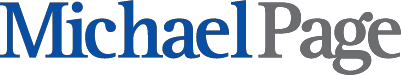 Apresentação do CVNome completoNacionalidade, Estado Civil, Idade, Data de Nascimento EndereçoCidade - Estado Cel: +55 (51)Residência: +55 (51) e-mail:Formação Acadêmica:Graduação: Universidade, Curso, Data de Conclusão (se estiver em curso, por favor informar data de conclusão prevista ou incompleto).Pós Graduação: Universidade, Curso, Data de Conclusão (se estiver em curso, por favor informar data de conclusão prevista ou incompleto).MBA ou equivalenteResumo das Qualificações:11 anos de experiência profissional em indústrias multinacionais, na área Financeira: Controladoria, Contabilidade, Auditoria, Planejamento Financeiro, Fiscal, Custos, Contas a Pagar e Receber, Tesouraria e Folha de Pagamento. Forte atuação na coordenação das Demonstrações Financeiras em USGAAP/IASGAAP e BRASILGAAP e preparação de relatórios financeiros e gerenciaisParticipação na coordenação e validação de implantação de sistemas integrados SAP/R3; JDEdwardsEtc... (máximo 10 tópicos)Experiência Profissional:Nome da Empresa – (Jan/2014 – Atual) – Indústria norte-americana de cosméticos, Com faturamento de US$ 700 milhões e 3.300 funcionáriosCargo: Diretor Industrial Principais responsabilidades:Elaborar, coordenar e consolidar as Demonstrações Financeiras em "USSGAAP" e "BRASILGAAPCoordenar o Redesenho de Processos Financeiros e  implantar  projetos ligados à área financeira;Etc...Nome da Empresa – (Nov/96 – Jan/00) - Indústria norte-americana de cosméticos, Com faturamento de US$ 700 milhões e 3.300 funcionários.Cargo: Coordenador Contábil Principais responsabilidades:Elaborar, coordenar e consolidar as Demonstrações Financeiras em "USSGAAP" e "BRASILGAAPCoordenar o Redesenho de Processos Financeiros e implantar projetos ligados à área financeira;Etc...Nome da Empresa – (Nov/96 – Jan/00) - Indústria norte-americana de cosméticos, Com faturamento de US$ 700 milhões e 3.300 funcionários.Cargo: Coordenador Contábil Principais responsabilidades:Elaborar, coordenar e consolidar as Demonstrações Financeiras em "USSGAAP" e "BRASILGAAPCoordenar o Redesenho de Processos Financeiros e implantar projetos ligados à área financeira;Etc...Idiomas:Inglês fluenteEspanhol intermediárioCursos:AutoCADGreen BeltRemuneração Pacote de Remuneração Atual:ReferênciasReferências Profissionais:Nome:Cargo:Empresa:Telefone:e-Mail:Nome:Cargo:Empresa:Telefone:e-Mail:Nome:Cargo:Empresa:Telefone:e-Mail:Nome:Cargo:Empresa:Telefone:e-Mail:Nome:Cargo:Empresa:Telefone:e-Mail:Deficiência: Por favor informe se possui algum tipo de deficiência, qual a limitação e se necessita de algum tipo de adaptação no ambiente de trabalho. Caso contrário fique à vontade para excluir este parágrafo.ÍTEMVALORForma de contrataçãoCLT / PJ / estatutário (pro labore)Salário fixoR$ 18.000,00Remuneração VariávelBônus-alvo (para alcance de 100% das metas): xxx Bônus no último ano: xxxPossui ILP (Incentivo de Longo Prazo?) Em caso positivo, qual?Stock options, RSUs, bônus de retençãoBenefícios (detalhar)Plano de Saúde, Assistência Odontológica, Carro da empresa, notebook, celular corporativo, Seguro de Vida, Vale Combustível, Vale Refeição, Vale Alimentação, etc.Previdência privada?Qual o percentual sobre remuneração fixa?Sim/Não 5%, 1X1Pretensão salarial:R$ 18.000,00